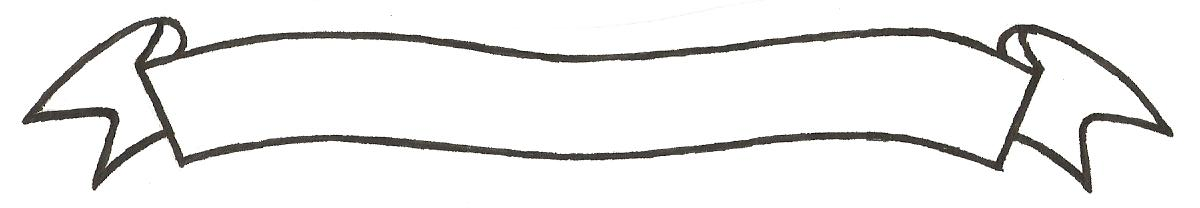 MERU UNIVERSITY OF SCIENCE AND TECHNOLOGYP.O. Box 972-60200 – Meru-Kenya.Tel: 020-2069349, 061-2309217. 064-30320 Cell phone: +254 712524293, +254 789151411Fax: 064-30321Website: www.must.ac.ke  Email: info@mucst.ac.keUniversity Examinations 2015/2016 THIRD YEAR SECOND SEMESTER EXAMINATION FOR THE DEGREE OF BACHELOR OF SCIENCE IN PUBLIC HEALTH  HPP 3356: PREVENTION AND CONTROL OF COMMUNICABLE DISEASES DATE: NOVEMBER 2015					   	                    TIME: 2 HOURSINSTRUCTIONS: Answer question one and any other two questions QUESTION ONE (30 MARKS)Giving examples, describe the aetiology of common communicable diseases of public health importance.									(10 Marks)Giving examples briefly explain the various level five of prevention and control of communicable diseases under the following sub headings:Primary prevention.Secondary prevention.Tertiary prevention.							(15 Marks)Define the following terms as used in prevention and control of communicable diseases:Incidence.Carrier.Zoonotic.Vector									(5 Marks)QUESTION TWO (20 MARKS)Discuss how the following strategies will be applied in prevention and control of re-emerging and emerging communicable diseases.Attack the source of injection.Protecting the susceptible host.Interrupting transmission of injection.QUESTION THREE (20 MARKS)Concerning the main principles of communicable disease control and prevention, discuss how they can be used to mitigate the upsurge and spread of Ebola among West African nations under the following subheadings.								(20 Marks) QUESTION FOUR (20 MARKS)Discuss the socio-economic and cultural effects and impact of recurrent outbreaks of communicable diseases in sub-Saharan Africa.					(20 Marks)